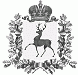 АДМИНИСТРАЦИЯ БОЛЬШЕРУДКИНСКОГО сельсоветаШАРАНГСКОГО МУНИЦИПАЛЬНОГО РАЙОНАНИЖЕГОРОДСКОЙ ОБЛАСТИПОСТАНОВЛЕНИЕ24.04.2020  	N 21 О представлении сведений о доходах, расходах, об имуществе и обязательствах имущественного характера за отчетный период с 1 января по 31 декабря 2019 г.В соответствии с Указом Президента Российской Федерации от 17.04.2020г. № 272  «О представлении сведений о доходах, расходах, об имуществе	и обязательствах имущественного характера за отчетный	период с 1 января по  31 декабря 2019 г.», Указом Губернатора Нижегородской области от 20.04.2020г. №	 67 «О представлении сведений о доходах, расходах, об имуществе и обязательствах имущественного характера за отчетный период с 1 января по 31 декабря 2019 г.», в связи с реализацией в Шарангском муниципальном районе комплекса ограничительных и иных мероприятий, направленных на обеспечение санитарно-эпидемиологического благополучия населения в связи с распространением новой коронавирусной инфекции (COVID-19), администрация Большерудкинского сельсовета  п о с т а н о в л я е т:1. Установить, что сведения о доходах, расходах, об имуществе и обязательствах имущественного характера за отчетный период с 1 января по 31 декабря 2019 г., срок подачи которых предусмотрен муниципальными правовыми актами администрации Большерудкинского сельсовета представляются до 1 августа 2020 года включительно.2.  Настоящее решение вступает в силу с момента его подписания.Глава администрации                                                         	Г.Г.Качмашева